Summary of Legislation:  Proposed Intro. 1148-B would require the Department of Education (DOE) to report on policies related to providing school bus transportation services beginning October 31, 2019 and on or by each April 30th and October 31th thereafter. The bill would include the criteria used to create school bus routes, goals for the length of time for a school bus route, and any additional goals for the provision of school bus transportation. The bill would also require DOE to provide a list of vendors who comply with their contractual requirements to do dry runs prior to the first day of school, and a list of vendors who are assessed with liquidated damages for the failure to have not performed dry runs as required by contract. The bill would also require DOE to share with parents and guardians before the start of the school year their child’s bus route, scheduled arrival and departure times, the vendor assigned to such route, how a parent can appeal or make a request about the route, and information that relates to pre-k students receiving school bus services. Finally, the bill would require DOE to provide daily to parents or guardians the scheduled arrival and departure time to and from school, the school session time for their child, and actual arrival and departure time to and from school.  	Effective Date: This local law would take effect on the same date as section one of a local law amending the administrative code of the city of New York, relating to requiring the department of education to report the duration of school bus routes, as proposed in introduction number 89-C for the year 2018, takes effect.Fiscal Year in Which Full Fiscal Impact Anticipated: Fiscal 2020Fiscal Impact Statement:Impact on Revenues: It is anticipated that there would be no impact on revenues as a result of this legislation.Impact on Expenditures:  It is anticipated that this legislation, in conjunction with reporting requirements in Proposed Intro. 89-C, Proposed Intro. 929-B, and Proposed Intro. 1173-B, would necessitate the hiring of an additional two staff persons in the Office of Pupil Transportation to handle the reporting requirements. These four bills are being considered as a package, so the fiscal impact is estimated for the entire package and reflected in the fiscal impact statement for Proposed Intro. 1173-B. Please see the fiscal impact statement for Proposed Intro. 1173-B for further details.  Source of Funds To Cover Estimated Costs: N/ASource of Information: 	City Council Finance DivisionEstimate Prepared by: 	Kaitlyn O’Hagan, Senior Financial Analyst 				Estimate Reviewed by: 	Regina Poreda Ryan, Deputy Director				Stephanie Ruiz, Assistant Counsel 				Legislative History: This legislation was heard as a Preconsidered Intro. at a hearing held by the Committee of Education on October 16, 2018 and the legislation was laid over. The legislation was introduced to the full Council as Intro. No. 1148 on October 17, 2018, and was referred to the Committee on Education. The legislation was subsequently amended and the amended version, Proposed Intro. No. 1148-B, will be considered by the Committee on Education on January 9, 2019. Upon successful vote by the Committee on Education, Proposed Intro. No. 1148-B will be submitted to the full Council for a vote on January 9, 2019.Date Prepared: January 8, 2019  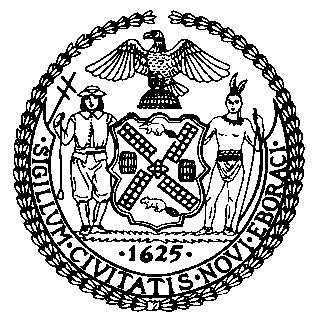 The Council of the City of New YorkFinance DivisionLatonia Mckinney, DirectorFiscal Impact StatementProposed Intro. No:  1148-BCommittee:  Education Title: A Local Law to amend the administrative code of the city of New York, in relation to requiring the department of education to report policies and goals relating to the provision of school bus transportation servicesSponsors: Council Members Kallos and Rivera.Effective FY19FY Succeeding Effective FY20Full Fiscal Impact FY20Revenues$0$0$0Expenditures$0$0$0Net$0$0$0